A series of online conferences and final meeting in Chambord The Symposium is free to attend, courtesy of the Domaine de ChambordThank you for registering for the Chambord Conversations and the last in our series of online talks and discussions on the 7th April 202215 October 2020 ; 17 December 2020 ;  4 February 2021 ;  8 April 2021 17th June 2021 ; 21st October 2021 ; 3 February 2022 ; 7th April 2022meetings are from 9:30 am  to 12 :00 (UK time) 10:30 - 13:00 (EU time) The final live meeting and conclusions will be held at Château de Chambord, 23rd June 2022 -optional visits the following day (all dates to be arranged)To register please return your completed form to : lucypitman@virginmedia.com / 19 Bishopstrow, Warminster, Wiltshire BA12 9HNamisdupotagerduroi@yahoo.fr  /  11 rue du Maréchal Joffre 78000 Versailles==========================================================================Registration Form  European Symposium on the Conservation of historic Fruit and Kitchen Gardens (New organisation)Surname :  …………	                                      First name : …………Email : ..........…...Telephone : …………………Organisation : …… ………Position/Profession : …Address  : ……… ……..YES I would be interested in the day of visits following the final meeting in Chambord Date : …		Signature : 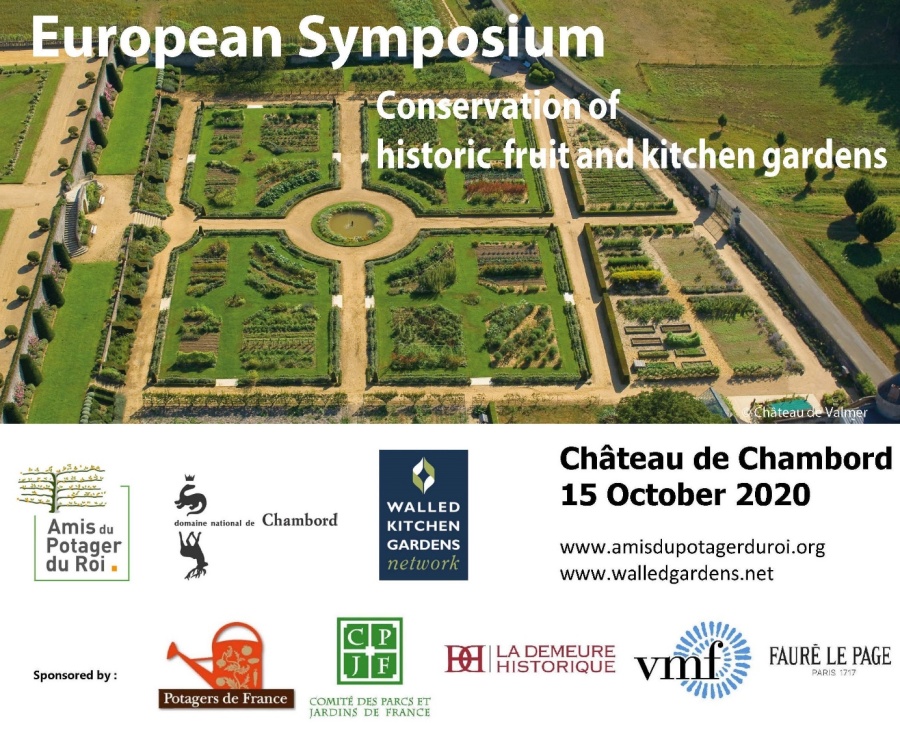 